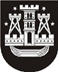 KLAIPĖDOS MIESTO SAVIVALDYBĖS TARYBASPRENDIMASDĖL PRITARIMO PARTNERIO TEISĖMIS DALYVAUTI TARPTAUTINĖS PROGRAMOS URBACT III PROJEKTE „DARNAUS VYSTYMOSI TIKSLŲ BANDOMASIS TINKLAS“ 2021 m. vasario 25 d. Nr. T2-29KlaipėdaVadovaudamasi Lietuvos Respublikos vietos savivaldos įstatymo 6 straipsnio 22 punktu ir 16 straipsnio 2 dalies 42 punktu, Klaipėdos miesto savivaldybės taryba nusprendžia:1. Pritarti Klaipėdos miesto savivaldybės administracijos (toliau – Savivaldybės administracija) dalyvavimui tarptautinės programos URBACT III projekte „Darnaus vystymosi tikslų bandomasis tinklas“ (angl. „Sustainable Development Goals Pilot Network“) (toliau – Projektas) partnerio teisėmis pagal Europos Komisijos patvirtintą Europos regioninės plėtros fondo (ERDF) 2014–2020 Europos teritorinio bendradarbiavimo URBACT III veiksmų programą.2. Užtikrinti Savivaldybės administracijai patvirtintos Projekto vertės finansavimą:2.1. ne didesnį kaip 30 proc. nuosavą indėlį Projekto įgyvendinimo bendrajam finansavimui;2.2. ne daugiau kaip 5 proc. Savivaldybės administracijai patvirtintos Projekto vertės netinkamoms, tačiau šiam Projektui įgyvendinti būtinoms išlaidoms.3. Įgalioti Klaipėdos miesto savivaldybės merą pasirašyti visus su Projekto rengimu ir vykdymu susijusius dokumentus.4. Skelbti šį sprendimą Klaipėdos miesto savivaldybės interneto svetainėje.Šis sprendimas gali būti skundžiamas Lietuvos Respublikos administracinių bylų teisenos įstatymo nustatyta tvarka.Savivaldybės merasVytautas Grubliauskas